	Екатеринбург… Исторический и современный. Промышленный и театральный. Город, история которого насчитывает почти 300 лет - от строительства первого металлургического завода в 1723 году до проведения Чемпионата мира по футболу в 2018. Сколько лиц и событий вписаны в его историю. Сколько талантливых людей, архитектурных стилей, промышленных гигантов и культурных проектов составляют его облик сегодня. Если Вам есть за что сказать этому городу «спасибо», наш конкурс для Вас!Общие положения1. Настоящее положение регламентирует порядок проведения фотоконкурса  «Спасибо, Екатеринбург!» (далее – конкурс). Конкурс осуществляется в рамках общественного проекта «СПАСИБО!» Свердловского регионального отделения Общероссийской общественной организации «Всероссийский совет местного самоуправления» (ВСМС). 2. Учредители конкурса: –  Свердловское региональное отделение ВСМС;–  Управление культуры Администрации города Екатеринбурга;– Муниципальное бюджетное учреждение культуры «Библиотечный центр «Екатеринбург»» (далее – МБУК БЦЕ).– Свердловская организация Союза кинематографистов Российской Федерации.3. Концепция конкурса: конкурс проводится ежегодно среди профессиональных фотографов и любителей, проживающих в городе Екатеринбурге, Российской Федерации и других странах мира, в рамках подготовки к празднованию 300-летия города Екатеринбурга.4. Цель конкурса: составление фотографического «портрета» Екатеринбурга на основе личных впечатлений участников конкурса.5. Задачи Конкурса:– содействие развитию отечественной фотографии;– формирование образа Екатеринбурга как одного из культурных и промышленных центров современной России; – организация ежегодных выставок фотографий «Спасибо, Екатеринбург!»;– развитие сотрудничества культурных институций Екатеринбурга и Свердловской области;– издание к 300-летнему юбилею города фотоальбома «Спасибо, Екатеринбург!» по итогам конкурса.6. Участники конкурса: профессиональные фотографы и любители без возрастных ограничений.7. Тематика конкурса: Екатеринбург глазами современников (улицы, события, лица).Организационное обеспечение конкурса8. Проведение конкурса осуществляется Организационным комитетом, формируемым учредителями.К исключительной компетенции Организационного комитета относится:- прием заявок на участие в конкурсе;- формирование состава конкурсного жюри;- организация и проведение итоговой церемонии награждения лауреатов конкурса.9. В целях творческой оценки заявленных на конкурс работ формируется конкурсное жюри из авторитетных деятелей в области фотографии, изобразительного искусства, кинематографии, представителей общественности и органов власти.Произведения членов жюри не могут быть выдвинуты на участие в конкурсе.10. Состав жюри и имена лауреатов Конкурса доводятся до сведения общественности через средства массовой информации.Условия проведения конкурса12. Каждым автором к участию в конкурсе  могут быть представлены от одной до трех фотографий.13. Участие в конкурсе бесплатное.14. Для участия в конкурсе необходимо в срок до 01 июля 2019 г. представить свои работы в Организационный комитет на адрес электронной почты: spasiboekb@mail.ru с пометкой «Спасибо, Екатеринбург! фото» в электронном виде следующие материалы:1) информация об авторе (ФИО, год рождения, адрес, телефон, E-mail) и конкурсной работе (название, год создания); 2) фотографии (от одной до трех) цветные или черно-белые в формате  JPEG или TIF, цветовая модель – RGB, разрешение 300 dpi. Контактный телефон Организационного комитета: (343) 261-53-38.16. Присланные на конкурс работы не рецензируются.17. Конкурсное жюри  определяет победителей (лауреатов) конкурса с вручением дипломов I, II и III степени и денежного вознаграждения:диплом I степени – 30 тысяч рублей;диплом II степени – 20 тысяч рублей;диплом III степени – 10 тысяч рублей.18. Подведение итогов конкурса и награждение победителей состоится в рамках празднования Дня города Екатеринбурга в августе 2019 года.19. Список лауреатов конкурса будет опубликован на сайте культура.екатеринбург.рф20. Организационный комитет оставляет за собой право дальнейшего использования поступивших на конкурс произведений в информационных и культурологических целях без согласия автора и выплаты вознаграждения, но с указанием автора и названия произведения.Авторы, представившие литературные произведения для участия в конкурсе «Спасибо, Екатеринбург!», считаются согласными с условиями настоящего Положения._______________________ЗАЯВКА НА УЧАСТИЕв фотоконкурсе «Спасибо, Екатеринбург!»Название произведения____________________________________________Год создания ____________________________________________________Автор (ФИО) ____________________________________________________Год рождения____________________________________________________Адрес___________________________________________________________Телефон________________________Е-mail___________________________Согласен на передачу Организационному комитету прав на использование произве-дения в информационных и культурологических целях,  для реализации задач, по-пуляризации и рекламы проекта, публикации в специальных изданиях,  размещения на информационных порталах в телекоммуникационной сети Интернет.Достоверность сведений, указанных в настоящей Заявке, подтверждаю                                                  Дата подачи заявки «_______»___________________***Внимание!  Заявка действительна только при условии заполнения всех пунктов!Заявки с работами на конкурс принимаются по адресу электронной почты spasiboekb@mail.ru с пометкой «Спасибо, Екатеринбург! фото».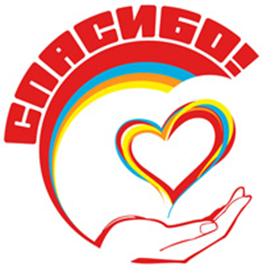 Положение о фотоконкурсе «Спасибо, Екатеринбург!»